Illinois Central CollegeLari LaBello (309) 690-7551ICC Peoria Campus5407 N University, Cedar 105Peoria, IL 61614Work-Based Learning/Dual Credit ApplicationStudent (Legal) Name (type or print)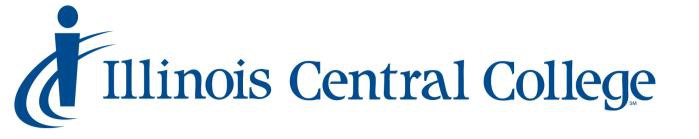 Address                                                                           CityCurrent Year   SOPH JUN                    ICC Student ID# (required) _ Gender:                 Male                         Female                   Date of Birth:Zip__Phone #            (home)  	Student’s Email:(cell)  	__(other)  	High School:     __ School Address:   _Counselor Name:  _School Phone #    __ Counselor Email:                                        _Specific health and immunization requirements will be necessary prior to start of class.2021/22 Options for Work-Based Learning/Dual Credit Health Occupations ProgramDue 2/1/21FALL SEMESTERMonday through Friday, 7 a.m.-10 a.m., ICC North Campus Monday through Friday, 7 a.m.-10 a.m., Eureka AC Home Monday through Friday, 7 a.m.-10 a.m., PekinSPRING SEMESTERMonday through Friday, 7 a.m.-10 a.m., ICC North CampusMonday through Friday, 7 a.m.-10 a.m., Eureka AC HomeMonday through Friday, 7 a.m.-10 a.m., PekinParent/Guardian:Name:  _Phone #_    EmailRequired Signatures:Signing below indicates that student wishes to be considered for the Work-Based Learning/Dual Credit Nursing Assistant Program at ICC.  Parent/Guardian signature indicates they believe that their son/daughter has the maturity and ability to be successful in the program, approves of this application, ensures students will be provided suitable transportation, and gives the school permission to release all necessary school records.  The student/parent/guardian understands that, in compliance with federal and state privacy laws, ICC may use biographical information for institutional research.  We understand that withholding information or giving false information may make a student ineligible for admission to ICC or subject to dismissal.Student:Parent/GuardianDate:2021 App.doc/1